To explore the role and impact of William Morris.HOM: Remaining Open to Continuous LearningUse the information below on  Morris’ life and look at his key work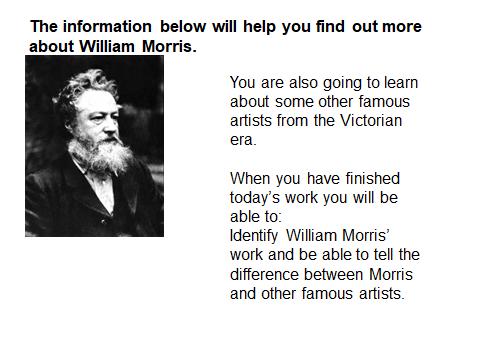 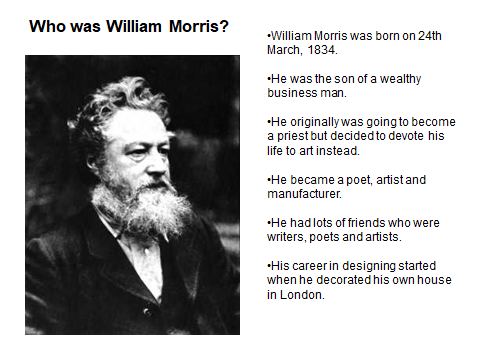 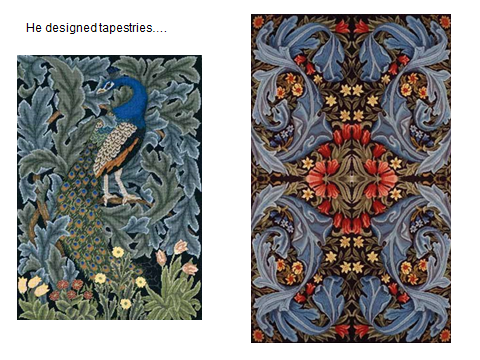 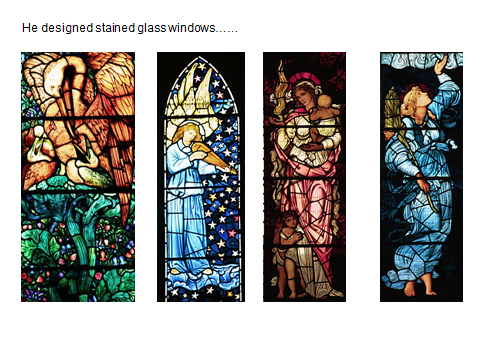 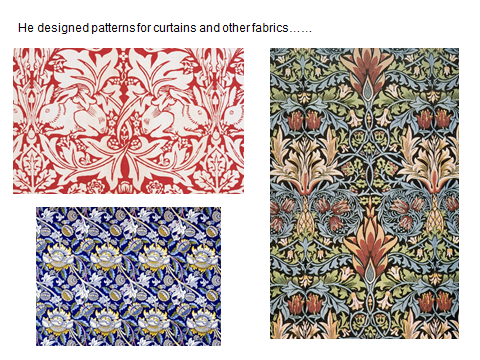 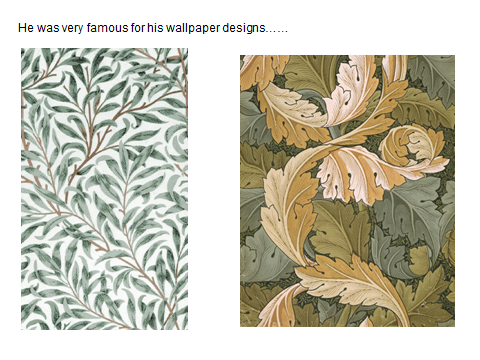  What do you think is special about Morris’ individual style?__________________________________________________________________________________________________________________________________________________________________________________________________________________________________________________________________________________________________________________________________________________________________________________________________________________________Can you spot any themes in his work?__________________________________________________________________________________________________________________________________________________________________________________________________________________________________________________________________________________________________________________________________________________________________________________________________________________________On the next page you will find information on William Morris and some other artists. Read in the formation: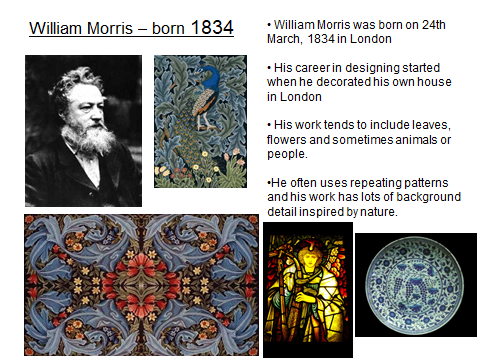 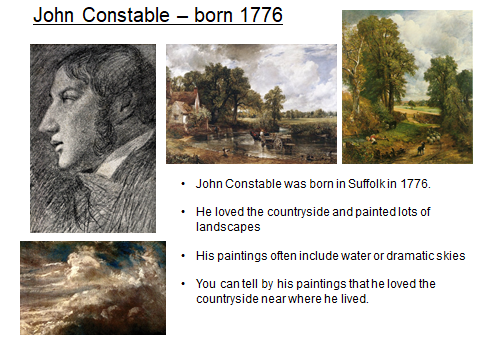 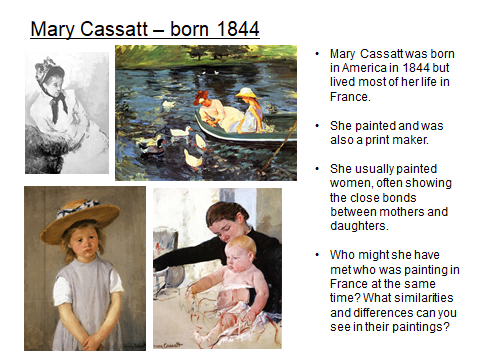 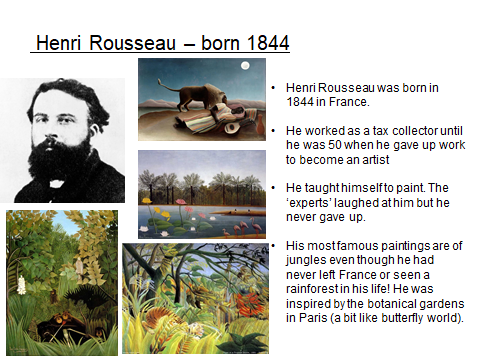 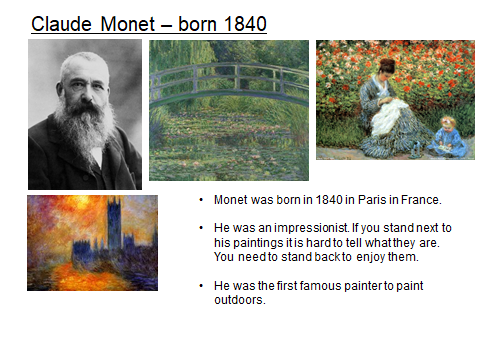 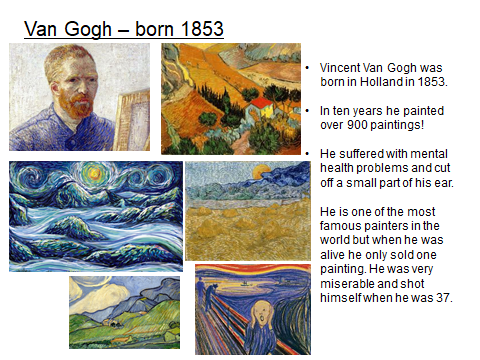 Turn this page landscape – create a time line of these artists and their work.What do you notice about the painting style over the 100 years? Does it become more modern? Has the use of colour changed? Techniques?____________________________________________________________________________________________________________________________________________________________________________________________________________________________________________________________________________________________________________________________________________________________________________________________________________________________________________________________________________________________________________